Subcommittee Scope: •	The Enabling Technologies Subcommittee of TC 7.5: Smart Building Systems aims at exploring and developing technologies which will enable the development, implementation and commercialization of smart building applications such as fault detection and diagnostics, model-predictive control and optimization, and smart grid applications such as automated demand response.  Three focal points of this subcommittee are i) smart transducers, such as sensors and actuators which provide diagnostic information, ii) communications, such as wireless devices and protocols enabling greater data exchange, and iii) embedded metadata, such as embedded equipment and system information to enable smart building applications.  On these topics, the scope of this subcommittee includes identifying and sponsoring research projects, evaluating existing technologies, providing recommendations to building operators and practicing engineers, developing supporting tools for researchers in these areas, and organizing programs to disseminate research findings and advancements among ASHRAE members. Agenda:Program: New Ideas DiscussionTransducers (sensors and actuators)CommunicationsMetadataOther topics (need to modify scope?)Program: Previous Meetings:Update/Discussion of Active Project/RTARs/Work StatementNext Meeting Time- Atlanta, same time? Do we need a virtual meeting between conferences?Adjourn MeetingAgenda - TC 7.5 Enabling Technology  Chair Mike Galler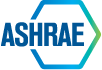 6/26/22 1:30 PM to 2:15 PM Sheraton, Huron (2)https://events.rdmobile.com/Sessions/Details/1369243    5 minCall to Order- Introductions; Agenda30 minProgram- Current meeting status and new idea proposals due for Atlanta: Program (Seminar, Forum, Workshop, Debate and Panel) Proposals Due Aug 9. Next Annual: Tampa, FL June 24-28 202315 minUpdate/Discussion of Active Project/RTARs/Work Statement- as needed.Gas sensing technologies – Zach Siefker, Kristen Cetin. Seminar 10 Building-Integrated Indoor Air Quality Sensors, (Las Vegas Jan 30, 11:00 AM – 12:30 PM)Technology for Cybersecurity- supporting need for more seminars on topic.Building-Smart Grid Interface- Glenn Remington
Seminar 12 Renewables and the Smart Grid, (Las Vegas Jan 30, 11:00 AM – 12:30 PM)New Sensing Technology- Chair: Carol LomonacoVolunteer/potential speaker:Glenn Remington (low cost particle sensor – TC). Mohammad Heidarinejad. Donghun will approach other people to recruit for this. Eric Yang will reach out a potential speaker from CMU.  Impact of IoT on building control & monitoring (previous seminar, 2021 Annual)Chair: Carol Lomonaco1. Cybersecurity for the Connected Commercial Building Patrick Villaume, Member, Patterson Kelley, East Stroudsburg, PA 2. Cultural Changes Are Needed for IoT Cybersecurity in Commercial Buildings Fred Gordy, Member, Intelligent Buildings, LLC, Villa Rica, GA Enabling Technologies for COVID 19/ Pandemic in general Chair: Kim BarkerDiscussion: The scope is on gadgets that could assist in limiting the spread of Coronavirus and other respiratory infectious virus/bacteria. Examples: Touchless booth for temperature measurement etc. Apps to understand IAQ. 
Note: Toronto Seminar 4: What Happened to our Hospitals after the COVID-19 Fiasco? HVAC Design, Control and Operation, June 26 8:00 AM – 9:00.